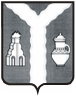 Кировская районная администрация(исполнительно-распорядительный орган)муниципального района“Город Киров и Кировский  район“ РАСПОРЯЖЕНИЕ26 октября 2016 года                                                                                    № 588      О награждении Почетной грамотой Главы Кировской  районной  администрации В соответствии с распоряжением Кировской районной администрации от 12.03.2015 №84 «О Почетной грамоте и Благодарности Главы Кировской районной администрации» наградить Почетной грамотой Главы Кировской районной администрации  за   многолетний добросовестный труд в сфере потребительского рынка,  профессионализм и высокие показатели в работе Подрядчикову Татьяну Петровну – продавца магазина «Продукты» ИП Суржицкая И.В.Глава Кировскойрайонной администрации                                                                          И.Н. Феденков 